Beitrittserklärung						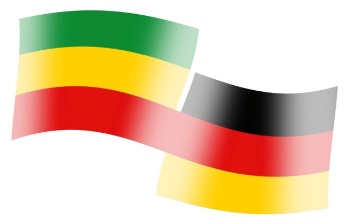 Ich möchte Mitglied im Deutsch-Äthiopischen Verein e.V. werden.Name, Vorname: ____________________________________________Straße, Hs.-Nr: _____________________________________________PLZ, Ort: __________________________________________________Tel., Fax, E-Mail: ____________________________________________Datum: ___________________________Unterschrift: _______________________________________________EinzugsermächtigungBankverbindung:____________________________________________IBAN:_____________________________________________________BIC:Mein Mitgliedsbeitrag:________ € / Jahr(Mindestbeitrag 60 €/Jahr für Verdienende, 30 €/Jahr für Nicht- oder Geringverdienende auf Antrag, 90€/Jahr für juristische Personen, z.B. Vereine…. )Datum:____________________Unterschrift:________________________________________________Bitte ausfüllen und zurücksenden an:Deutsch-Äthiopischer Verein e.V.c/o Georg KopfChr. v. Schmid Gasse 2a91550 DinkelsbühlBitte Rückseite beachten >>>Datenschutzerklärung für Neu-MitgliederLiebes neues Mitglied des Deutsch-Äthiopischen-Vereins,Wir möchten Sie darüber informieren, dass die von Ihnen in Ihrer Beitrittserklärung angegebenen Daten über Ihre persönlichen und sachlichen Verhältnisse (sogenannte personenbezogene Daten) gleichermaßen auf Datenverarbeitungs-Systemen des Vereins, dem Sie beitreten, gespeichert und für Verwaltungszwecke des Vereins verarbeitet und genutzt werden. Verantwortliche Stelle im Sinne des § 3 (7) BDSG bzw. Art. 4 lit. 7. DSGVO ist dabei der Verein, dem Sie beitreten. Eine Übermittlung von Teilen dieser Daten findet nur im Rahmen der in der Satzung des Vereins festgelegten Zwecke statt. Diese Datenübermittlungen sind notwendig zum Zwecke der Organisation des Vereins.Wir sichern Ihnen zu, Ihre personenbezogenen Daten vertraulich zu behandeln und nicht an Stellen außerhalb des Vereins weiterzugeben. Sie können jederzeit schriftlich Auskunft über die bezüglich Ihrer Person gespeicherten Daten erhalten und Korrektur verlangen, soweit die bei dem Verein gespeicherten Daten unrichtig sind. Sollten die gespeicherten Daten für die Abwicklung der Geschäftsprozesse des Vereins nicht erforderlich sein, so können Sie auch eine Sperrung, gegebenenfalls auch eine Löschung Ihrer personenbezogenen Daten verlangen.Der Verein sendet Ihnen zur Abwicklung der Geschäftsprozesse Informationen per E-Mail oder per Post zu oder kontaktiert Sie per Telefon. Dies geschieht nur durch Vereinsmitglieder, die mit der Vereinsorganisation beschäftigt sind und somit über Ihre personenbezogenen Daten verfügen. Nach einer Beendigung der Mitgliedschaft werden Ihre personenbezogenen Daten gelöscht, soweit sie nicht, entsprechend der steuerrechtlichen Vorgaben, aufbewahrt werden müssen. Eine Nutzung Ihrer personenbezogenen Daten für Werbezwecke findet nicht statt. Bitte, kontaktieren Sie bei Fragen oder Änderungswünschen zum Datenschutz den vom Vorstand bevollmächtigten Zuständigen und zwar:Georg Kopf, Chr.v.Schmid Gasse 2a, 91550 Dinkelsbühl, Email: georg.kopf@t-online.deIch stimme hiermit den oben genannten Datenschutzbestimmungen zu:_______________________________         ________________________________Ort, Datum							Unterschrift